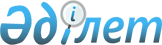 О внесении изменений и дополнений в постановление Правительства Республики Казахстан от 25 сентября 2001 года № 1235 "Об утверждении Правил прохождения аттестации лицами, претендующими на право занятия адвокатской либо нотариальной деятельностью"
					
			Утративший силу
			
			
		
					Постановление Правительства Республики Казахстан от 1 июля 2011 года № 752. Утратило силу постановлением Правительства Республики Казахстан от 22 мая 2012 года № 653

      Сноска. Утратило силу постановлением Правительства РК от 22.05.2012 № 653 (вводится в действие по истечении десяти календарных дней после первого официального опубликования).      Правительство Республики Казахстан ПОСТАНОВЛЯЕТ:



      1. Внести в постановление Правительства Республики Казахстан от 25 сентября 2001 года № 1235 "Об утверждении Правил прохождения аттестации лицами, претендующими на право занятия адвокатской либо нотариальной деятельностью" (САПП Республики Казахстан, 2001 г., № 33, ст. 433) следующие изменения и дополнения:



      заголовок изложить в следующей редакции:

      "Об утверждении Правил прохождения аттестации лицами, претендующими на занятие адвокатской либо на право занятия нотариальной деятельностью";



      пункт 1 изложить в следующей редакции:

      "1. Утвердить прилагаемые Правила прохождения аттестации лицами, претендующими на занятие адвокатской либо на право занятия нотариальной деятельностью.";



      в Правилах прохождения аттестации лицами, претендующими на право занятия адвокатской либо нотариальной деятельностью, утвержденных указанным постановлением:



      заголовок изложить в следующей редакции:

      "Правила прохождения аттестации лицами, претендующими на занятие адвокатской либо на право занятия нотариальной деятельностью";



      пункт 1 изложить в следующей редакции:

      "1. Настоящие Правила прохождения аттестации лицами, претендующими на право занятия адвокатской либо нотариальной деятельностью (далее - Правила) разработаны в соответствии с Законами Республики Казахстан от 14 июля 1997 года "О нотариате" и от 5 декабря 1997 года "Об адвокатской деятельности" и определяют порядок и условия прохождения аттестации лицами, претендующими на занятие адвокатской либо на право занятия нотариальной деятельностью.";



      пункт 2 изложить в следующей редакции:

      "2. Лица, претендующие на занятие адвокатской деятельностью, проходят аттестацию в Аттестационных комиссиях юстиции на занятие адвокатской деятельностью (далее - Комиссия на занятие адвокатской деятельностью), создаваемых Департаментами юстиции областей, городов Астана и Алматы (далее - Департаменты юстиции).

      Лица, претендующие на право занятия нотариальной деятельностью, проходят аттестацию в Аттестационных комиссиях юстиции на право занятия нотариальной деятельностью (далее - Комиссия на право занятия нотариальной деятельностью), создаваемых Департаментами юстиции.

      Комиссия на занятие адвокатской деятельностью состоит из семи членов - двух адвокатов, включая председателя коллегии адвокатов, двух представителей органов юстиции, одного представителя прокуратуры, ученого-правоведа и депутата маслихата.

      Комиссия на право занятия нотариальной деятельностью состоит из  семи членов - двух нотариусов, включая председателя нотариальной палаты, двух представителей органов юстиции, одного представителя прокуратуры, ученого-правоведа и депутата маслихата.

      Персональные составы комиссий на занятие адвокатской деятельностью и на право занятия нотариальной деятельностью (далее - комиссии) утверждаются приказом Министра юстиции Республики Казахстан по представлению указанных государственных органов, коллегии адвокатов и нотариальных палат, сроком на один год.

      Регламент работы комиссий утверждается приказом Министра юстиции Республики Казахстан.

      Контроль за деятельностью комиссий осуществляет уполномоченный орган - Комитет регистрационной службы и оказания правовой помощи Министерства юстиции Республики Казахстан (далее - Комитет).

      Аттестацию не проходят лица, сдавшие квалификационный экзамен в Квалификационной коллегии юстиции Республики Казахстан или в Квалификационной комиссии при Высшем Судебном Совете Республики Казахстан, постоянные судьи и лица, работавшие постоянными судьями, за исключением судей, освобожденных от должности судьи за порочащие проступки и нарушения законности при исполнении своих обязанностей, а также нотариусы, работающие в государственных нотариальных конторах (государственные нотариусы).

      Аттестации также не подлежат прокуроры, следователи и дознаватели, проработавшие в органах прокуратуры, следствия и дознания не менее десяти лет, за исключением уволенных по отрицательным мотивам, желающие получить лицензию на занятие адвокатской деятельностью.";



      пункт 4 изложить в следующей редакции:

      "4. Лицо, претендующее на занятие адвокатской либо на право занятия нотариальной деятельностью, направляет заявление по месту жительства в соответствующую Комиссию о допуске его к аттестации через Департаменты юстиции.

      К заявлению должны быть приложены следующие документы:

      1) личный листок с фотографией;

      2) копия удостоверения личности или паспорта гражданина Республики Казахстан;

      3) нотариально засвидетельствованная копия диплома о высшем юридическом образовании;

      4) медицинские справки из наркологического и психиатрического диспансеров, выданные по месту жительства претендента;

      5) справка об отсутствии судимости, выданная по месту жительства претендента, с указанием сведений по всей республике.

      При явке на заседание Комиссии претендент должен при себе иметь документ, удостоверяющий его личность (паспорт либо удостоверение личности).";



      часть вторую пункта 10 изложить в следующей редакции:

      "Заседания комиссий проводятся открыто и гласно. На заседаниях комиссий вправе присутствовать представители средств массовой информации.";



      пункт 12 изложить в следующей редакции:

      "12. В ходе тестирования используются тесты на знание действующего законодательства Республики Казахстан, различные по своему содержанию и объему, отдельно для претендентов на занятие адвокатской и на право занятия нотариальной деятельностью.

      Перечень вопросов, подлежащих включению в тесты, утверждается приказом Министра юстиции Республики Казахстан. Вопросы для оценки знаний претендентов должны соответствовать тематике отраслей и дисциплин права, знание которых необходимо для осуществления соответствующей профессиональной деятельности. Тесты должны содержать не менее трех вариантов ответа с одним правильным.

      Тестирование претендентов на занятие адвокатской либо на право занятия нотариальной деятельностью проводится раздельно.";



      пункт 15 изложить в следующей редакции:

      "15. Тестирование проводится с использованием компьютерной техники. Время, отведенное для тестирования, составляет девяносто минут.";



      пункт 18 изложить в следующей редакции:

      "18. Претендент считается прошедшим тестирование, если количество правильных ответов составляет семьдесят и более от ста предложенных вопросов и допускается ко второму этапу.

      Претендент считается не прошедшим тестирование, если количество правильных ответов составляет менее семидесяти от ста предложенных вопросов.";



      пункт 19-1 изложить в следующей редакции:

      "19-1. При проверке знаний претендента по экзаменационным билетам используются билеты различные по своему содержанию, отдельно для претендентов на занятие адвокатской и на право занятия нотариальной деятельностью.

      Билеты утверждаются приказом Министра юстиции Республики Казахстан. Вопросы для оценки знаний претендентов должны соответствовать тематике отраслей и дисциплин права, знание которых необходимо для осуществления соответствующей профессиональной деятельности. Билеты должны содержать по три вопроса.

      Проверка знаний по экзаменационным билетам для претендентов на занятие адвокатской либо на право занятия нотариальной деятельностью проводится раздельно.";



      пункт 19-2 изложить в следующей редакции:

      "19-2. Аттестационные билеты запечатываются в конверты, скрепляемые печатью Департамента юстиции.

      Конверты, в которых содержатся аттестационные билеты, подлежат вскрытию на аттестации председателем Комиссии в присутствии аттестуемых и членов Комиссии.";



      пункт 20 дополнить частью следующего содержания:

      "Решения комиссий об аттестации являются действительными в течение шести лет с момента вынесения.";



      приложения 1 и 2 изложить согласно приложениям 1 и 2 к настоящему постановлению.



      2. Настоящее постановление вводится в действие по истечении десяти календарных дней после первого официального опубликования.      Премьер-Министр

      Республики Казахстан                       К. Масимов

Приложение 1          

к постановлению Правительства   

Республики Казахстан       

от 1 июля 2011 года № 752    

Приложение 1           

к Правилам прохождения аттестации  

лицами, претендующими      

на занятие адвокатской либо на право

занятия нотариальной деятельностью  

Решение Комиссии об аттестации

претендента на право занятия нотариальной деятельностью   г. ______________                       "____" __________20____ г.      По результатам аттестации на право занятия нотариальной деятельностью Комиссия в составе:      Председателя

      Секретаря

      Членов

      решила      Аттестовать _____________________________.

                            (Ф.И.О.)      Председатель Комиссии

      Секретарь Комиссии 

Решение Комиссии об аттестации

претендента на занятие адвокатской деятельностью   г. ______________                       "____" __________20____ г.      По результатам аттестации на занятие адвокатской деятельностью Комиссия в составе:      Председателя

      Секретаря

      Членов

      решила      Аттестовать _____________________________.

                           (Ф.И.О.)      Председатель Комиссии

      Секретарь Комиссии

Приложение 2          

к постановлению Правительства  

Республики Казахстан     

от 1 июля 2011 года № 752    

Приложение 2         

к Правилам прохождения     

аттестации лицами, претендующими

на занятие адвокатской либо на 

право занятия нотариальной  

деятельностью          

Решение Комиссии о неаттестации

претендента на право занятия нотариальной деятельностью   г. ______________                       "____" __________20____ г.      По результатам аттестации на право занятия нотариальной деятельностью Комиссия в составе:      Председателя

      Секретаря

      Членов

      решила      1. Считать ______________________ не прошедшим (ей) аттестацию.

                       (Ф.И.О.)

      2. _________________ вправе повторно обратиться в Комиссию для

             (Ф.И.О.)прохождения аттестации на право занятия нотариальной деятельностью.      Председатель Комиссии

      Секретарь Комиссии  

Решение Комиссии о неаттестации

претендента на занятие адвокатской деятельностью   г. ______________                       "____" __________20____ г.      По результатам аттестации на занятие адвокатской деятельностью Комиссия в составе:      Председателя

      Секретаря

      Членов

      решила      1. Считать ______________________ не прошедшим (ей) аттестацию.

                      (Ф.И.О.)

      2. __________________ вправе повторно обратиться в Комиссию для

             (Ф.И.О.)прохождения аттестации на занятие адвокатской деятельностью.      Председатель Комиссии

      Секретарь Комиссии
					© 2012. РГП на ПХВ «Институт законодательства и правовой информации Республики Казахстан» Министерства юстиции Республики Казахстан
				